Исследование дыхательных путей или бронхоскопияИнформационный материал для пациента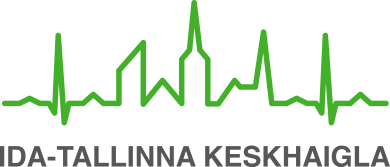 Данный информационный листок составлен с целью рассказать пациенту об исследовании дыхательных путей (т. е. бронхоскопии), а также дать указания по подготовке к проведению данного исследования.В ходе данного исследования проводится осмотр дыхательных путей с помощью бронхоскопа, то есть тонкой эластичной оптической трубки, на конце которой имеется источник света и видеокамера. Проводящий исследование врач с помощью камеры проведет визуальную оценку дыхательных путей пациента. В ходе этого исследования также можно проводить лечебные процедуры, брать анализы и образцы тканей (биопсия).Показания к проведению исследования: выяснение причины кашля;уточнение изменений, обнаруженных при рентгене легких или компьютерном исследовании;при наличии воспаления — взятие образца для проведения анализа на предмет выявления возбудителя;выяснение причины кровотечения дыхательных путей;удаление инородного тела или секрета (выделений).Перед исследованиемВам нужно будет предоставить письменное согласие на бронхоскопию.Вы должны воздерживаться от приема пищи в течение как минимум 6 часов и от употребления жидкостей (питья) — в течение как минимум 4 часов.Прием лекарств:Если Вы принимаете препараты, разжижающие кровь, то спросите у направляющего Вас на исследование врача о необходимости прервать прием таких препаратов, а также о том, как именно это сделать.Если Вы принимаете/получаете препараты для лечения сахарного диабета, спросите у направляющего Вас на исследование врача о том, каким именно образом Вам нужно принять такие лекарства.Другие лекарственные средства, которые Вы регулярно принимаете по утрам (препараты от давления и для сердца), в день проведения исследования можно принять рано утром с небольшим количеством воды. Перед исследованием необходимо провести ингаляцию всех обычно используемых Вами лекарств от заболевания легких.Вам нельзя будет курить на протяжении 12 часов.Рекомендуется опорожнить мочевой пузырь (помочиться), чтобы избежать неудобств во время исследования.Вас попросят снять зубные протезы, чтобы они не попали в дыхательные пути или не повредились во время исследования. Также перед исследованием нужно будет снять очки.Сообщите персоналу, если у Вас когда-либо ранее отмечалась аллергия на лекарства (особенно на анестетики, то есть обезболивающие средства).При необходимости Вам дадут успокоительные лекарства. После этого в течение 8–12 часов Вам нельзя будет управлять транспортным средством, а также заниматься видами деятельности, требующими точности. Рекомендуется прийти на исследование с сопровождающим лицом, которое позаботится о Вашем безопасном возвращении домой.Проведение исследованияПеред исследованием для расслабления бронхов Вам дадут вдыхаемые через рот лекарственные средства, а также проведут обезболивание горла и глотки жидким анестетиком (лидокаином), затем бронхоскоп введут через рот и глотку в трахею и бронхи. Во время исследования Вы сможете нормально дышать, при необходимости Вам дадут дополнительный кислород через канюлю, вводимую через нос. Во время исследования из-за раздражения у Вас может начаться кашель, при необходимости его можно будет ослабить с помощью анестетика (уменьшающего чувствительность вещества). Во время исследования Вы будете лежать на спине или сидеть; исследование продлится 15–20 минут. При составлении своих планов просьба учесть, что все исследование в целом (вместе с подготовкой и восстановлением после исследования) потребует 1–2 часа. Во время бронхоскопии для анализа будет взят образец смыва из бронхов, а при необходимости также проведут биопсию слизистой оболочки.После исследованияПосле исследования отсутствие чувствительности в глотке будет наблюдаться еще примерно 2–3 часа; столько же времени Вам нужно будет воздерживаться от приема пищи и питья. Есть и пить снова можно будет только после полного восстановления кашлевого и глотательного рефлекса. В течение одного дня после исследования может отмечаться наличие мокроты с примесями крови или небольшое кровотечение из дыхательных путей. Также в день проведения исследования может отмечаться повышение температуры тела до 38 °C. Для снижения температуры можно принять парацетамол или ибупрофен. Если после процедуры температура поднимется выше 39 °C, начнутся проблемы с дыханием, появится боль в грудной клетке или будет сохраняться кровохаркание, то следует обратиться в отделение неотложной медицинской помощи.О результатах анализа образцов, взятых в ходе исследования, Вам сообщит врач, направивший Вас на исследование.Если у Вас возникнут вопросы относительно бронхоскопии или подготовки к ней, задайте их своему лечащему врачу или медсестре.ITK934Информационный материал утвержден комиссией по качеству медицинских услуг Восточно-Таллиннской центральной больницы 03.06.2020 (протокол № 5-20).